PRZEDMIOTOWE ZASADY OCENIANIAJĘZYK ANGIELSKI – klasy I-IIIObszary aktywności ucznia podlegające ocenie.Sprawność rozumienia ze słuchu.Sprawność mówienia.Sprawność pisania.Gramatyka i słownictwo.Projekty językowe.Aktywność na lekcjach, praca w grupach.Umiejętność zaprezentowania wyników swojej pracy.Umiejętność czytania ze zrozumieniem.Formy sprawdzania wiadomości i umiejętności poddawane ocenianiu.Wypowiedzi ustneodpowiedź ustna;dialog;piosenka;wiersz;Prace pisemneprace klasowe (kończące realizowany dział materiału programowego lub obejmujące materiał kilku działów);prace domowe,zadania pisemne w zeszycie przedmiotowym i zeszycie ćwiczeń.Działania twórczeudział i osiągnięcia w konkursach ;wykonywanie zadań dodatkowych;praca metodą projektu.wykonanie projektu, prezentacji multimedialnej;Praca na lekcjiaktywność na lekcji;praca w parachpraca w grupachprezentacja projektów,praca indywidualna na lekcji.Kryteria oceniania form aktywności ucznia.Ocenianie bieżące w klasach I-III ma formę oceny opisowej i określa poziom i postęp w opanowaniu przez ucznia wiadomości i umiejętności w stosunku do wymagań określonych w podstawie programowej i realizowanym programie nauczania. Ocena może mieć formę słowną lub pisemną.Zasady oceniania sprawdzianów (plac klasowych) - skala procentowa :Fantastic - 96% - 100%;Very Good – 90% - 95%;c)	Good – 76% -89%;d)   Satisfactory – 51% - 75%;e)   Think – 34% - 50%;f)	Think – 0% - 33%.Inne formy oceniania – dotyczące oceny bieżącej.„+” Plus zadanie wykonane poprawnie.„-„ Minus zadanie wykonanie błędnie. Informacja zwrotna (ustna lub pisemna) co jest do poprawy.„„ Strzałka – zadanie zostało wykonane, ale są błędy, informacja zwrotna (ustna lub pisemna) co jest do poprawy.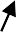 Stemple motywacyjne z następującym opisem (mogą być stosowane przy ocenie prac klasowych, prac domowych i odpowiedzi ustnych lub innych):Fantastic - Praca bezbłędna. Zgodna z kryteriami sukcesu. Gratulacje! Very good. - Praca bardzo dobra z nielicznymi błędami. Oby tak dalej! Good - Praca dobra, błędy się zdarzają, ale sporadycznie. Pracuj tak dalej!Satisfactory - Praca zadowalająca, ale trzeba jeszcze pracować. Popracuj jeszcze, aby następnym razem było lepiej.Think - Praca słaba, z dużą ilością błędów. Pracuj więcej, aby następnym razem było lepiej.Ocena półroczna i końcoworoczna jest oceną opisową o następującej formule:Uczeń wiadomości i umiejętności z języka angielskiego opanował na poziomie wysokim.Uczeń wiadomości i umiejętności z języka angielskiego opanował na poziomie bardzo dobrym. Uczeń wiadomości i umiejętności z języka angielskiego opanował na poziomie dobrym.Uczeń wiadomości i umiejętności z języka angielskiego opanował na poziomie średnim. Uczeń wiadomości i umiejętności z języka angielskiego opanował na poziomie słabym.Uczeń wiadomości i umiejętności z języka angielskiego opanował na poziomie bardzo słabym.Zasady poprawiania ocen.Sprawdziany można poprawić w ciągu 2 tygodni od wystawienia oceny i poinformowania o niej ucznia. Do dziennika zajęć wpisuje się oceny otrzymane ze sprawdzianu i oceny otrzymane z poprawy sprawdzianu. Poprawa sprawdzianu może być pisemna lub ustna.Nieprzygotowania do lekcji.Uczeń ma prawo zgłosić trzy nieprzygotowania w półroczu. Za nieprzygotowanie rozumie się brak zeszytu, podręcznika, zeszytu ćwiczeń, teczki z kartami pracy czy pracy domowej. Każde nieprzygotowanie jest odhaczane w dzienniku elektronicznym LIBRUS.Po wykorzystaniu  określonego powyżej limitu nauczyciel wpisuje uczniowi informację o zaistniałej sytuacji poprzez moduł uwagi w dzienniku elektronicznym LIBRUS .Sposoby dokumentowania i informowania o ocenach.Prace klasowe i sprawdziany diagnozujące na prośbę rodzica (również przekazaną przez ucznia) mogą być wypożyczone do domu. Jednak jeżeli test nie zostanie zwrócony, kolejna praca nie zostanie udostępniona.Oceny bieżące są systematycznie uzupełniane w elektronicznym dzienniku lekcyjnym oraz przekazywane na prośbę rodzica podczas indywidualnych spotkań z nauczycielem uczącym.